Zadanie 81/ Ćwiczenia rewalidacyjneĆwiczenia języka : Wysuwania i chowanie języka do jamy ustnej. Kierowanie języka do kącików ust.Kierowanie języka do nosa i brody.Unoszenie języka do podniebienia.Ułożenie języka w kształcie rynienki.Oblizywanie warg ruchem okrężnym.Ruch okrężny języka po zębach.Wypychanie policzków językiem, przy zamkniętych ustach.Ćwiczenia warg :Zaciskanie warg.Nakładanie wargi górnej na dolną.Nakładanie wargi dolnej na górną.Ściskanie i rozciąganie ust.Układanie warg w ryjek.Gwizdanie.Nadymanie policzków.Cmokanie konia.Parskanie, prychanie konia2/ Przeczytaj i odpowiedz 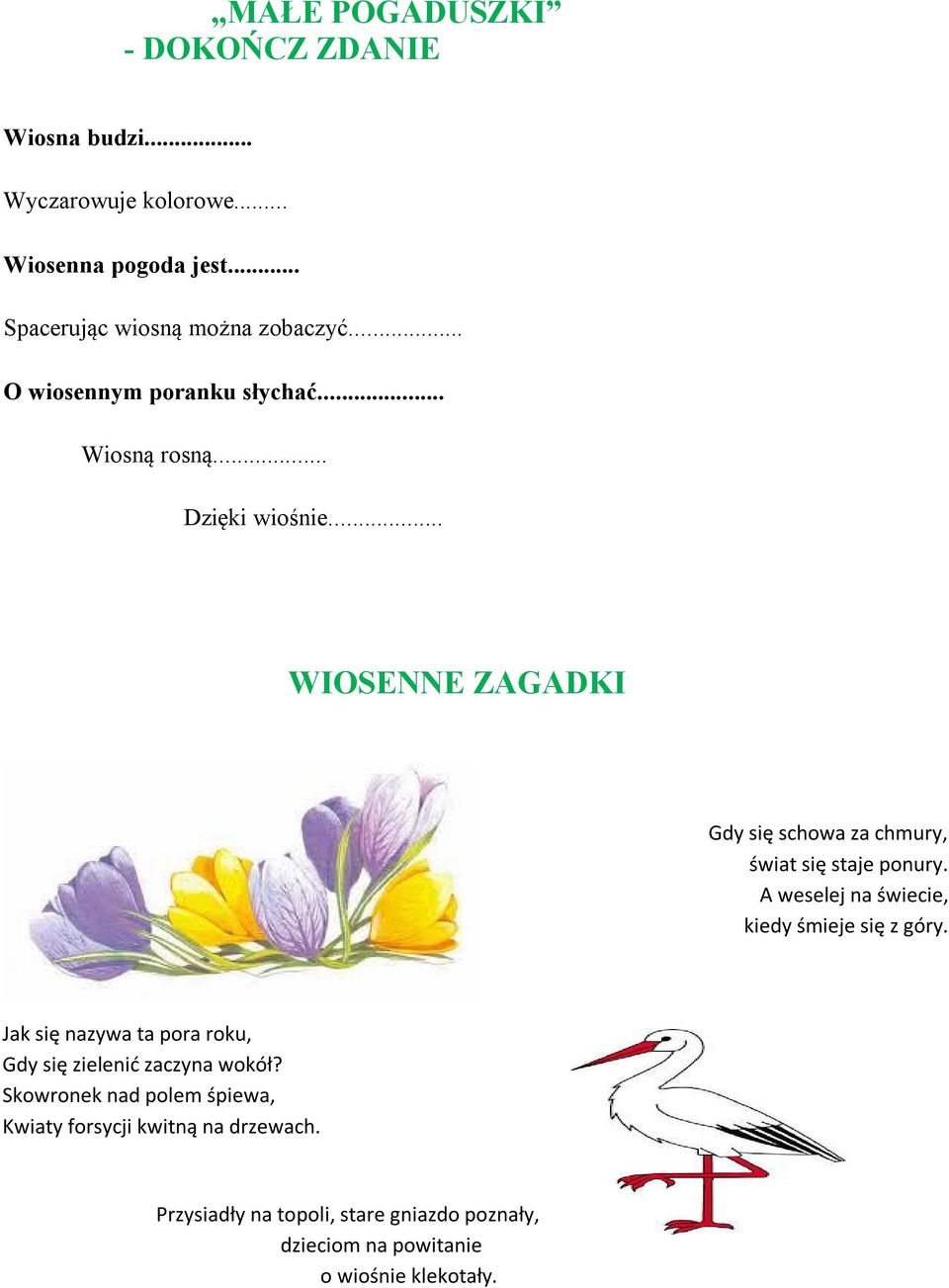 3/ Wykonaj samodzielnie : Weź cebulę, do kubeczka nalej zimnej wody tyle, aby korzonki cebulki były zanurzone w wodzie. Postaw w kuchni na oknie i czekaj na zieloną cebulkę do pokrojenia na kanapkę. 4/  Usiądź przed lustrem i wykonaj swój portret. 5/  Wykonaj działania 3+ 10=                                                               10+9=7+7=                                                                   15 – 8 =8+9=                                                                   17 – 6=12+8=                                                                 19 – 6 =6/  Jakiej cyfry brakuje ?8 +………  = 107 + …….. = 129 +……… = 135 +……….. = 146 +……..= 10 